T.C.ANKARA VALİLİĞİKEÇİÖREN VATANSEVER ŞEHİT TÜMGENERAL AYDOĞAN AYDIN FEN LİSESİ MÜDÜRLÜĞÜ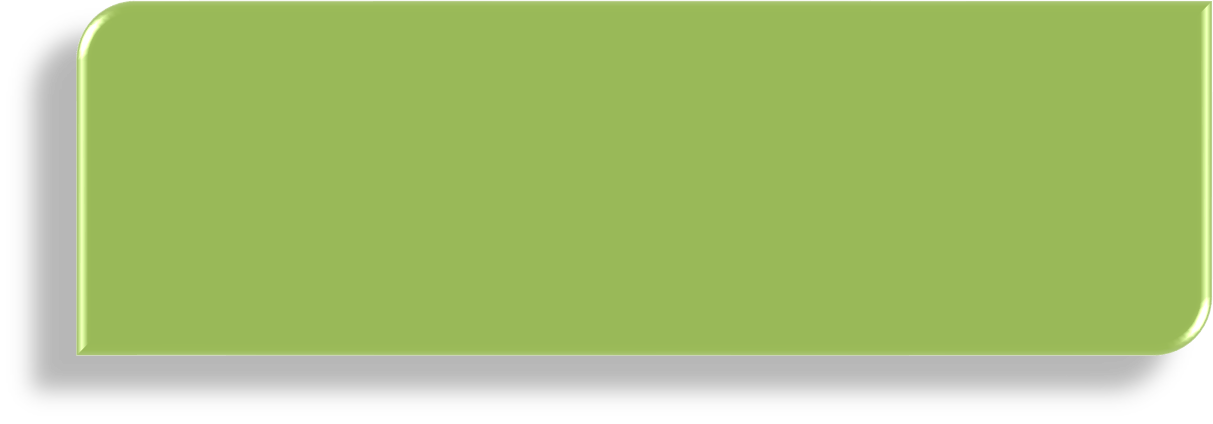 Gümüşdere Mah.Yavuz Selim Cad.No:7KEÇİÖREN /ANKARATelefon: (312) 341 69 31Web:https://keciorenfenlisesi.meb.KEÇİÖREN VATANSEVER ŞEHİT TÜMGENERAL AYDOĞAN AYDIN FEN LİSESİ KAYIT İÇİN GEREKLİ BELGELER(2022-2023 Eğitim-Öğretim Yılı)Kayıt işlemleri, yerleştirme esas ve usullerine göre sistem üzerinden otomatik olarak yapılacaktır.Okulumuza kayıt olan öğrenci ve velilerinin Pansiyonda paralı-parasız yatılı kalmak için e okul sistemi üzerinden online olarak başvuruda bulunulması gerekmektedir.PANSİYON MÜRACAATİ İÇİN SON GÜN 22.08.2023Yatılı okuyacaklar için;Pansiyon başvuru dilekçesi	Bursluluktan parasız yatılılığa geçiş dilekçesi	Aile durum beyannamesi(EK-l) ( Aile durum beyannamesine ve ekli belgelere göre öğrencinin paralı / parasız yatılı durumu belirlenecektirTicari gelir bildirim dilekçesi	Öğrenci sağlık bilgi formu Pansiyon taksitlerini ödeme tablosu Evci izin belgesi	Çarşı izin dilekçesi	Zimmet tutanağı Taahhütname	Öğrenci Veli Pansiyon Sözleşmesi Öğrencinin ikametgâh belgesi. (e devlet üzerinden )13 Sağlık raporu. ( Pansiyonda kalmasında sakınca olmadığına dair Sağlık Kuruluşlarından.)14. Vukuatlı nüfus kayıt örneği(e devlet üzerinden )Not:Okulda ve pansiyonda lazım olacak diğer eşya, araç-gereçler ile diğer hususlar kayıt sırasında bildirilecektir.KEÇİÖREN VATANSEVER ŞEHİT TÜMGENERAL AYDOĞAN AYDIN FEN LİSESİKAYIT İLE İLGİLİ BAZI BİLGİLERSayın veli, öğrencinizin büyük bir sınavdan başarı ile geçerek KEÇİÖREN VATANSEVER ŞEHİT TÜMGENERAL AYDOĞAN AYDIN FEN Lisesini kazanmasından     dolayı sizleri yürekten kutluyoruz. Bu başarının gelecekte ülkemize, insanlığa ve çocuğunuzun kendi geleceğine KEÇİÖREN VATANSEVER ŞEHİT TÜMGENERAL AYDOĞAN AYDIN FEN Lisesinde alacağı etkili ve çağdaş eğitimi ile yansıyacağına inanıyoruz. Okulumuz bugüne kadar kuruluş amacına uygun olarak bilimsel düşünen, araştıran, çağdaş, milli manevi kültürel değerlere sahip, Atatürk ilke ve inkılaplarına bağlı bireyler yetiştirmiştir. Bundan sonrada aynı hedeflere daha kararlı bir şekilde ulaşmaya devam edecektir. Öğrencisini yatılı bir okula teslim eden velinin beklentileri bellidir. Sizlere devletimizin imkânlarıyla en iyi eğitim-öğretim ortamını sunmaya çalışıyoruz. Üniversite sınavlarında, proje ve olimpiyat başarılarıyla haklı ve erişilmez bir yere sahip olan okulumuzun fiziki ve hizmet kalitesini sizlerin de katkılarıyla en üst seviyeye çıkarmayı hedefliyoruz. KEÇİÖREN VATANSEVER ŞEHİT TÜMGENERAL AYDOĞAN AYDIN FEN Lisesi ailesine katılmanız bizleri mutlu etmiştir. Veli olarak sizleri her zaman okulumuzda isteriz.Okulumuzda her türlü hizmet Milli Eğitim Bakanlığı’nın ve velilerimizin gönüllü bağışları ile yapılmaktadır.YATILILIK/GÜNDÜZLÜLÜK	Yatılılık, parasız ve paralı yatılı olmak üzere iki şekildedir. Belirleyici unsur ailenin gelir durumudur. Kayıt sonrası evraklar incelendikten sonra yatılılık durumu kesinleşir.Paralı yatılı öğrenciler, yatılılık bedellerini kazandığı okulun bağlı bulunduğu okulumuz adına Halk bankasına açılmış  pansiyon hesabına yatırılmak üzere 4 taksitte öderler.Gündüzlü öğrencilerin daha önceden aldıkları veya kazandıkları burs ve burslulukları devam eder. Bir kereye mahsus olmak üzere velinin talebi doğrultusunda bir yıl burs almış öğrencinin bursu Parasız yatılılığa dönüştürülebilir. (Parasız yatılı öğrenciler burs alma hakkını kaybederler)EĞİTİM ÖĞRETİM YILI HAZIRLIKLARI2023-2024 Eğitim Öğretim Yılı   11 Eylül 2023 Pazartesi günü başlayacaktır. Yatakhanelere yerleşim işlemleri 10 Eylül 2023 Pazar günü 12.00’dan sonra başlayacaktır. Öğrencilerin üzerlerinde fazla para taşımamaları herhangi bir bankadan banka kartı çıkartmaları uygun olacaktır.Yatılı öğrenciler aşağıda belirtilmiş olan eşya, araç ve gereçleri yanlarında getireceklerdir. Odalarımızın daha rahat kullanılabilmesi için gereğinden fazla eşya ve kıyafet getirilmemelidir.1- Yatak takımı ( Nevresim, çarşaf, yastık kılıfı, yastık, yorgan, pike) Okul tarafından karşılanacaktır.2- Pijama takımı3 - Eşofman4- Banyo ve ev terliği, banyo havlusu, el yüz havlusu 3       adet diş fırçası, sabun, şampuan 5- Su geçirmez alez(80+190) Lastikli2 adet orta boy çamaşır filesiGardrop düzenleyiciler(çorap,iç çamaşırı vb.için) 8- 1 adet Küçük boy kirli çamaşır sepeti9- Öz bakım malzemeleri için küçük kutularKEÇİÖREN VATANSEVER ŞEHİT TÜMGENERAL AYDOĞAN AYDIN FEN LİSESİNİN ÇEŞİTLİ BİRİMLERİNDE UYGULANACAK KURALLAR       SINIF VE LABORATUVARLARSınıflar her an temiz ve derse hazır bir durumda bulundurulacaktır.Bir sınıftaki demirbaş eşya başka bir sınıfa, yetkililerin izni olmadan götürülmeyecektir.Derslerde kullanılmak üzere sınıfa veya laboratuvara başka bir yerden getirilen her türlü araç ve gereç işi bittikten sonra alındığı yere iade edilecektir.Sınıflar her teneffüste nöbetçi öğrenci tarafından havalandırılacaktır. Ancak camların kırılmaması ve soğuk havalarda ısının kaybolmaması için gerekli özen gösterilecek ve önlemler alınacaktır.Sınıf ve laboratuvar ders başlangıcında nasıl alınmış ise, ders bitiminde de alındığı tertip ve temizlik içinde, aynı yerde daha sonra ders yapacaklara terk edilecektir. Sınıf ve laboratuvar bir önceki sınıf tarafından kirli ve düzensiz bırakılmış ise durum nöbetçi öğretmen veya ders öğretmeniKanalıyla yönetime bildirilecek gerekli düzen ve temizliğin yapılmasından sonra derse başlanacaktır. Böylece düzen ve temizlik süreklilik kazanmış olacaktır.Sınıf ve laboratuvarlarda herkes, sınıf planında gösterilen yerde oturacak sınıf öğretmeninin izni olmadan yer değiştiremeyecektir.Sınıf, laboratuvar ve etütlerde cep telefonu kapalı konumda telefon dolabına konulacaktır AksiDurumda telefonlar alınacaktır. Nasıl iade edileceği Öğretmenler kurul kararıyla belirlenecek, öğrenci ve velilere bildirilecektir.Sınavlarda öğrencinin cep telefonunu yanında bulundurması kesinlikle yasaktır.Ders ve sınavlar, (izin verilenler için) ,olimpiyat ve proje çalışmalarında kullanılmak üzere öğrencinin hesap makinesi getirmesi gerekmektedirETÜT ÇALIŞMALARINDAEtütler, okul kütüphanesi ve pansiyonda yapılacaktır. Etüt sırasında her öğrenci kendisi için ayrılan bölümde etüde devam edecektir. Ancak ortak bir proje üzerinde çalışma mecburiyeti olduğun da yetkililerden (Okul müdürü, müdür başyardımcısı, müdür yardımcısı veya belleticiden) izin almak	sureti ile başka bir yerde çalışmaları mümkün olabilecektir.Etütlerde her öğrenci diğer arkadaşlarını rahatsız edecek her türlü davranıştan uzak duracaktırEtüt süresince etüt salonlarından çıkılmaz, koridorlarda gezilemez.Etütlerde cep telefonu daima kapalı konumda tutulacaktır.(Titreşimde tutulmayacak, mesajiçin kullanılamayacaktır.)Aksi durumda telefonlar alınarak veliye verilecektir. Tekrarı halinde yılsonuna kadar okulda alıkonulacaktırYATAKHANEDEYatakhaneler okul idaresince tespit edilen saatler dışında kapalı olacaktır. Bu nedenle, özellikle ders saatlerinde yatakhanelere gidilmeyecek ve yatakhane görevlisinden açılmasıİçin istekte bulunulmayacaktır. Hasta ve raporlu olan öğrenciler okul idaresinin izni ve bilgisi dâhilinde gün içinde yatakhanede dinlenebilir.Her öğrenci kendi yatak ve dolabını düzenli ve temiz bulunduracaktır.Yatakhanelerin iç temizliği yatakhanede yatan öğrenciler tarafından yapılacak, camların kırılmaması için gerekli önlemler alındıktan sonra havalandırılması yapılacaktır.Yatakhane dışındaki koridor ve tuvaletlerin temizliği ve düzeni yatakhane görevlileri tarafından yapılacak, yatakhane nöbetçisi yapılmayan işler ve düzensizlikler konusunda günün nöbetçi	öğretmenine veya pansiyondan sorumlu müdür yardımcısına haber verecektir.Yatak odalarında ocak, ısıtıcı, soğutucu, teyp gibi elektrikli araçlar bulundurulmayacak ve kullanılmayacaktır..Bavullar düzgün bir şekilde odada buluna dolapların üstüne düzgün ve düşmeyecek şekilde  konacaktır.Yatakhanelere ziyaretçi olarak (veli dâhil) hiç kimse kabul edilmeyecektir.Yatakhane duvarlarına ve dolaplarına yazı, resim, poster ve benzeri şeyler asılmayacaktır.Yatakhanelerde açıkta yiyecek maddesi bulundurulmayacak, yemekhaneden ve dışarıdan yatakhaneye hiçbir yiyecek maddesi götürülmeyecektir.Yatakhanelerde yatılan odalara ve çalışma odalarına kesinlikle yiyecek çıkarılmayacaktır.(ara öğün hariç)Tüm birimlerin kullanım talimatnameleri ilgili birim girişinde asılıdır.YEMEKHANEDEYemekhanede verilen yemek ve diğer yiyecek maddeleri yemekhane dışına çıkarılmayacaktır.Dışarıdan getirilen yiyecek maddeleri yemekhaneye sokulmayacaktırÖğrenciler yemekhaneye veli ve ziyaretçi kabul edemezler.Yemekhanedeki her türlü demirbaş eşya (bıçak, çatal, kaşık, tabak, bardak, sürahi, tabure ve benzeri) yemekhane dışına çıkarılamaz.Yemek saatleri dışında gelen öğrenciye yemek verilmez. Ancak öğrenci görevli veya okul idaresinin izni ile herhangi bir yere gitmiş ise onların yemekleri ayrılır, onlar yemek yiyebilir.Servis tepsileri yemekten sonra boşaltılarak düzgünce gösterilen yere bırakılacaktır. Yemekler self servis usulü yendiği için öğrenciler sıraya girerek ve o sıra içerisinde yemeklerini alacaklardır.Öğrencilerin, yemek ve ekmek israfını en aza indirmeleri için yiyecekleri kadar almaları ve savurganlığa meydan vermemeleri gerekir.Önemli Not: Bütün öğrencilerimiz okulumuzun ilgili birimlerinde asılı olan yönerge ve talimatnamelere uymak zorundadır.OKULUN GENEL İŞLEYİŞİOkulun her etkinliği öğrencilerle, onların birlik ve beraberlik içindeki çabaları ile gerçekleştirilecektir. Okulun düzeni, temizliği, işleyişi öğrencilerin gösterecekleri ilgi ve özene bağlıdır.Bu nedenle sınıfınızı ve yatak odanızı olduğu gibi koridorları, bahçeyi, temiz ve düzenli bulundurmaktan kendinizi sorumlu tutunuz. Özellikle bahçeyi, dershane bloğunu temizlik, düzen ve gereği gibi kullanmaktan yana her türlü çabayı göstermekten kaçınmayalım.Okulunuzu ve kendinizi güç duruma sokacak her türlü olumsuz davranıştan kaçınınız.Okulun eşyasını ve binasını özen ve dikkatle kullanınız. Onlara zarar vermeyiniz; zararVerenlere izin vermeyiniz. Okulu temiz ve düzenli bir şekilde bulundurmayı kendiniz için yerine getirilmesi gereken bir görev sayınız.Okulun düzenlediği her türlü etkinliğe yetenekleriniz elverdiği oranda katılınız ve o etkinliği başarıya ulaştırmak için üzerinize düşeni yapmaktan kaçınmayınız.Sizlere hizmet veren tüm kişilere sevgi ve saygı gösteri p onlarla işbirliği, güç birliği, gönülBirliği yapmayı bir görev biliniz. Çünkü hepinizin başarısı bu birlik ve beraberliğe, sevgi ve saygıya bağlıdır.Fen Liselerinde bir ders saatinin bile çok önemli ve telafisinin zor olduğu bir gerçektir. BuYüzden öğrencilerimiz izinden zamanında dönmeli, zorunlu olmadıkça sevk yâda rapor almamalı ve okulun çeşitli etkinliklerini izleme amaçlı katılmak için okul idaresinin belirleyeceği sınıf sırasına riayet etmelidir. Herhangi bir sebeple dersi kaçıran öğrenci telafi için ders öğretmeni ve sınıf arkadaşlarından yardım istemelidirÖğretmenlerimizin proje, olimpiyat vb. görevlendirmeler nedeni ile giremediği dersler telafi programları dâhilinde giderilecektir. Öğrencilerimizin bu programlara katılması zorunludur.(2023-2024 Eğitim-Öğretim Yılı)(PANSİYON –PARALI /PARASIZ YATILI)KEÇİÖREN VATANSEVER ŞEHİT TÜMGENERAL AYDOĞAN AYDIN FEN LİSESİ MÜDÜRLÜĞÜNEVelisi bulunduğum okulunuz ......... sınıfı ............. nolu	'nınAşağıdaki ekli belgeleri incelenerek 2023/2024 Eğitim-Öğretim yılında PARALI YATILI / PARASIZ YATILI  öğrenci olarak kabulünü bilgilerinize arz ederim.…… /…./ 2023Velinin Adı SoyadıİmzaÖğrenci T.C. No:Öğrenci Tel:Veli Tel:Adres :EKLER:Aile Durum Belgesi(Ek 1) (PARASIZ YATILI İÇİN)Gelir durumunu gösterir resmi belge ( Serbest meslek sahipleri Ticari Gelir Bildirim Belgesi de ekleyeceklerdir. )Eş durum belgesi (Emekli ise banka dekontu; çalışmıyorsa SSK, Em. Sand., BAĞ- KUR’la ilişiği olmadığına dair belgeler)Bakmakla yükümlü olduğu kişi sayısını gösterir resmi belgeE-Devletten alınan AİLE NÜFUS KAYIT ÖRNEĞİSağlık Raporu (^^Yatılı kalmasında sağlık açısından herhangi bir sorun bulunmamaktadır ‘’ibaresi yazılı olmalı.)İkametgah BelgesiNot: Paralı yatılı olarak öğrenim görmek için müracaat eden öğrencilerimizin 1. Madde de belirtilen belge ve evrakları getirmeyeceklerdir.(PANSİYON –PARASIZ YATILI)BURSLULUKTAN PARASIZ YATILILIĞA GEÇİŞ DİLEKÇESİKEÇİÖREN VATANSEVER ŞEHİT TÜMGENERAL AYDOĞAN AYDIN FEN LİSESİ MÜDÜRLÜĞÜNEOkulumuz burslu öğrencilerinden kişisel bilgileri yukarıda yazılı bulunan velisi bulunduğum öğrencinin Bursluluktan Parasız Yatılılığa geçirilmesini istiyorum.Gereğinin yapılmasını arz ederim.	…..…../………/2023Öğrenci velisi Adı ve Soyadı(imza)Adres:Telefon:……../…………/2023	….. …../…………/2023Recep ULUITUNA	Hacı Hüseyin ŞAHİNPansiyon Müdür Yardımcısı	Okul Müdürü(PANSİYON -PARASIZ YATILI)ÖĞRENCİ AİLESİNİN MADDİ DURUMUNU GÖSTEREN BEYANNAME	EK-1Aile maddi durumumun yukarıda belirttiğim şekilde olduğunu beyan eder, velisi bulunduğum KEÇİÖREN VATANSEVER ŞEHİT TÜMGENERAL AYDOĞAN AYDIN FEN LİSESİ …./……. sınıfı öğrencilerinden.................................. oğlu/kızı	No’lu...................................................... ’ın	yılı yatılılığa/bursluluk sınavına kabulünü arz ederim.... /... /2023İmza           Velinin     Adı ve SoyadıÖğrencininAdı ve Soyadı : ......................................Adresi: ...................................................EKLER:Yetkili kişi, kurum veya kuruluşlardan alınan geçen yıla ait gelir durumunu gösteren belge.Aile üyelerinin Türkiye Cumhuriyeti kimlik numaraları beyanı.(nüfus kayıt örneği ile)Velinin ve varsa eşinin bakmakla yükümlü olduğu anne ve babası ile ilgili tedavi yardımı beyannamesi, varsa bakmakla yükümlü olduğu diğer şahıslarla ilgili mahkeme kararı örneği.Velinin yararlanacağı kontenjanla ilgili belge.(PANSİYON -PARASIZ YATILITİCARİ GELİR BİLDİRİM DİLEKÇESİ  KEÇİÖREN VATANSEVER ŞEHİT TÜMGENERAL AYDOĞAN AYDIN FEN LİSESİ MÜDÜRLÜĞÜNEOkulunuz öğrencilerinden	’nın velisi olarak, sunduğum EK-1Formu bilgileri kapsamında; Şahsıma ve vukuatlı nüfus kayıt örneğinde adı geçen şahıslar namına şirket (her türlü) sahipliği veya     ortaklığı bulunmamaktadır / bulunmaktadır.………………………………..şirketindeki yıllık gelir ortaklığı payım:………………………….……. / ..... /2023Velinin Adı Soyadı İmzası*Değişikliklerin bildirilmesi zorunludur.(PANSİYON –PARALI /PARASIZ YATILI)ÖĞRENCİ SAĞLIK BİLGİ FORMU………./………/2023Veli Adı Soyadı İmza(PANSİYON -PARALI YATILI)                                                                                 T.C                                                                   ANKARA VALİLİĞİKEÇİÖREN VATANSEVER ŞEHİT TÜMGENERAL AYDOĞAN AYDIN FEN LİSESİ MüdürlüğüKONU: Öğrenci Taksitleri	/	/20…..Velisi bulunduğunuz	nın paralı yatılıTaksitlerini 11.08.1982 tarih ve 2698 sayılı kanuna göre hazırlanan 25 Kasım 2016 tarih ve 29899 sayılı resmi gazetede yayınlanan yönetmeliğe göre göndermeniz veya bizzat okula gelerek ödemeniz gerekmektedir. Resmi Gazetede yayınlanan yönetmeliğin mali hükümlerine ilişkin 13. Bölümünün 51(2). Maddesi aynen şöyledir.“ Paralı yatılı öğrencilerden ücretler, ilk taksit öğrencinin pansiyona kayıt olduğu gün, 2,3, ve 4. taksitler ise Kasım, Şubat ve ~Nisan aylarının son iş gününe kadar olmak üzere dört taksitte ödenir. Taksitini zamanında ödemeyen öğrencinin paralı yatılı öğrencilikle ilişiği kesilir”Kayıt esnasında okulumuz idaresinden alacağınız PARASIZ YATILI VE BURSLU OLARAKÖĞRENİM GÖRMEK İSTEYENLER İÇİN ÖĞRENCİNİN AİLE VE GEÇİM DURUMUNU GÖSTERİRBEYANNAMEYİ 31.08./2023	tarihine kadar okulumuz idaresine teslim etmelisiniz. Bu belgelerİncelendiğinde aile gelirinin aile fertlerine düşen yıllık miktarı 46 000 TL'den fazla ise öğrenciniz paralı yatılı olarak öğrenimine devam edecektir.Paralı yatılı öğrencilerin 2023-2024 öğretim yılının ilk iki taksiti 2875 ‘er TL dir. Son iki taksiti ise 2024 mali yılı bütçesine göre belirlenecektir.Paralı yatılı öğrencilerin pansiyon taksitlerini okulumuzdaki sayman mutemedine makbuz karşılığı teslim edilecektir.Paralı Yatılı öğrencilerimizin pansiyon taksitleri ödeme planı aşağıya çıkarılmıştır. Bilgilerinizi ve gereğini rica ederim.Hacı Hüseyin ŞAHİNOkul MüdürüPARALI YATILI ÖĞRENCİLERİN PANSİYON TAKSİTLERİNİ ÖDEME PLANITAKSİT İlk kayıtta * :	2875TAKSİT KASIM 2022 :	2875TAKSİT ŞUBAT 2023 :	2024 MALİ YILI BÜTÇESİNDE BELLİ OLACAKTIRTAKSİT NİSAN 2023 :	2024 MALİ YILI BÜTÇESİNDE BELLİ OLACAKTIRNOT: *Öğrencinin yatılılık durumu belgeler komisyonda incelendikten sonra kesinleşeceği için birinci taksit en geç okulların açıldığı ilk hafta içinde ödenecektir.Bu tarihlerde taksitini ödemeyen paralı yatılı öğrencinin pansiyonla ilişiği kesilir.     VeliAdı Soyadı      İmza(PANSİYON –PARALI /PARASIZ YATILI)EVCİ İZİN BELGESİKEÇİÖREN VATANSEVER ŞEHİT TÜMGENERAL AYDOĞAN AYDIN FENLİSESİ MÜDÜRLÜĞÜNE ANKARAVelisi bulunduğum, okulunuz öğrencilerinden	’in,Hafta sonu tatilini Cuma günü saat 15.30 dan itibaren Pazar 18.00 ve ya Pazartesi günü saat 08.30’a kadar aşağıda yazılı adreste geçirmesine müsaade ediyor ve zamanında okulda bulunmasını taahhüt ediyorum. Bilgilerinize arz ederim.	…..../	/2023Velinin Adı Soyadıİmza/	/2023UYGUNDUH. Hüseyin ŞAHİN Okul MüdürüOkul idaresi gerekli gördüğünde( Bayramlar, törenler, çeşitli etkinlikler vb.) evci izinlerini iptal edebilir.Öğrenciler belgede belirtilen okuldan ayrılış ve dönüş saatlerine uymak zorundadırlar.Uymayanların evci çıkış belgeleri geçersiz sayılır, Disiplin yönetmeliği hükümleri uygulanır.Evci çıkan öğrenciler, durumlarında değişiklik olduğu zaman Pansiyon işleri müdür yardımcısına durumu bildirmek zorundadır.Evci Durumu: Haftada bir ( ) sürekli yatılı ( )İzin dönüş durumu: Pazar 18.00 ( ), Pazartesi 08.30 ( )Okuldan yalnız ayrılıp ayrılmayacağı: Çıkabilir ( ) , çıkamaz( )Okul idaresinin karar ve uyanlarım, yatılılık şartlarını ve yönergesini aynen kabul ediyorum(	)(PANSİYON –PARALI /PARASIZ YATILI)ÇARŞI İZİN BELGESİKEÇİÖREN VATANSEVER ŞEHİT TÜMGENERAL AYDOĞAN AYDIN FENLİSESİ MÜDÜRLÜĞÜNEMilli Eğitim Bakanlığı'na Bağlı Resmi Okullarda Yatılılık, Bursluluk, Sosyal Yardımlar Ve Okul Pansiyonları Yönetmeliğine göre okulunuz pansiyonunda kalan öğrencim………………………………………………….'inCumartesi ve Pazar günleri 09.00-18.00Saatleri arasında izinli sayılmasını arz ederim.…… / ..... /2023Velinin Adı Soyadı İmzası(PANSİYON –PARALI /PARASIZ YATILI)KEÇİÖREN VATANSEVER ŞEHİT TÜMGENERAL AYDOĞAN AYDIN FENLİSESİ PANSİYON ÖĞRENCİLERİ MALZEME ZİMMET TUTANAĞIAşağıdaki malzemeleri tam ve sağlam olarak teslim aldım. Aldığım malzemelere zarar verdiğimde bedelini ödeyeceğimi ve pansiyondan ayrılırken aldığım malzemeleri tam ve sağlam olarak teslim edeceğimi taahhüt ederim.(PANSİYON –PARALI /PARASIZ YATILI)(TAAHHÜTNAME)KEÇİÖREN VATANSEVER ŞEHİT TÜMGENERAL AYDOĞAN AYDIN FENLİSESİ MÜDÜRLÜĞÜNEPansiyonda bulunduğum süre boyunca Pansiyon İç Yönergesine(pansiyon zaman çizelgesi, etüt, pansiyon, yemekhane kuralları) uyacağımı,Okul idaresi tarafından verilecek görev ve sorumlulukları yerine getireceğimi,Bilerek veya bilmeyerek sebep olacağım zararları ödeyeceğimi,Pansiyonda huzur bozacak her türlü hareketten kaçınacağımı,Pansiyon ve Okul binasını izinsiz olarak terk etmeyeceğimi taahhüt ederim.İş bu taahhütnamedeki sıralanan şartlardan her hangi birini yerine getirmediğim takdirde;Sorumlu müdür yardımcısı tarafından uyarılacağımıRehberlik servisine yönlendirileceğimi ve velimin bilgilendirileceğini,Disiplin kuruluna sevk edilerek gerekli işlemlerin yapılacağını şimdiden okudum, kabul ediyorum.ÖğrencininAdı-Soyadı: .................................İmza : ...........................................Yukarıdaki yazılı taahhütnameyi okudum, kızım/oğlum adına kabul ve taahhüt ediyorum. OkudumÖğrenci VelisiAdı-Soyadı: …………………………………………………..Ev Adresi :…………………….………………………………………………….……………………………………………………………………………….......... Tel. No:Ev (………) ………………...	Cep: (5……..) ………………………. İmza: ............................................RECEP ULUTUNA	HACI HÜSEYİN ŞAHİNPansiyon Müdür Yardımcısı	       Okul MüdürüA - ÖĞRENCİNİN SORUMLULUKLARIMEB tarafından kabul edilen ve kabul edilecek pansiyon yönetmeliklerine ve okul idaresince buYönetmeliklere uygun yapılan her türlü düzenlemeye uyacağım. Yapılan sözlü ve yazılı uyarıları dikkate alacağım, ayrı bir uyarıya meydan vermeden ilan panosundaki ilanları kendim takip edeceğim.Pansiyon talimatnamesine (Pansiyon kuralları, Yatakhane kuralları, Pansiyon vakit çizelgesi vb.) uyacağım.MEB mevzuatı ve Pansiyon talimatnamesine göre yasaklanan nitelikli cep telefonunu, maddi değeri yüksek eşyayı, öğrenci harçlığı limitinin üstünde parayı, malzemeyi çantamda, valizimde, dolabımda bulundurmayacağım, bulundurmam gerektiğinde okul idaresini bilgilendireceğim.Doktor reçeteli ilaçları çantamda /dolabımda bulundurmayacağım okul idaresine teslim edeceğim ve belletici öğretmenin kontrolünde tutanak ile ilaçlarımı kullanacağımCep telefonlarını etüt saatlerinde kesinlikle kullanmayacağım, cep telefonunun amacına uygun kullanacağımVerdiğim iletişim adres veya telefonlarında meydana gelecek değişiklikleri mümkünse aynı gün, değilse ertesi gün okul ve pansiyon idaresine bildireceğim.Okul ve pansiyon sınırlarının dışına dahi izinsiz çıkmayacağım. Her nereye gidersem gideyim kesinlikle izin alacağım.Hastalandığımda belletmen öğretmenime haber vereceğim, doktorun verdiği ilaçları pansiyon idaresine teslim edeceğim.Tarafıma zimmetle teslim edilen pansiyon demirbaş eşyalarına zarar vermeden yılsonunda sağlam teslim edeceğim. Zarar verdiğim takdirde bedelini ödeyeceğim.Okulda ve pansiyonda bulunmamın yegâne amacımın “ okulumu başarıyla bitirmek” olduğunuBiliyorum. Bu amacım doğrultusunda derslerimi ve etüt çalışmalarını aksatmayacağım.Ortak yaşam alanı olan pansiyonda düzenin sağlanması için arkadaşlarımla iyi geçineceğim. Pansiyon arkadaşlarımın yaşam alanlarındaki haklarına saygı gösterip rahatsızlık vermeyeceğim.Evci izinlerimi, izin formunda belirttiğim adreste geçireceğim, velimin ve pansiyon idaresinin izni olmadan asla pansiyonu terk etmeyeceğim. Çarşı izni için, dershane için okul idaresine yaptığımBeyanların doğruluğunu şimdiden kabul ediyorum.Yemekhane, yatakhane, etüt salonları ve okulda nöbetçilik yapacağımı, nöbetlerde birlikte yaşanan ortak alanların düzenli kullanılması gerekliliğini, nöbetlerin tutulmamasının disiplin suçu olduğunu biliyor ve kabul ediyorum.Paralı yatılı öğrencilerin pansiyon ücretleri ilk taksiti kayıt sırasında diğer taksitleri ise Kasım, Şubat, Nisan aylarının son iş gününe kadar olmak üzere dört taksitle ödendiğini, belirtilen tarihlerde ödemediğim takdirde pansiyondan kaydımın silineceğini biliyorum ve kabul ediyorum.Sözleşmede esas alınan yasal düzenlemeleri bilmeyi ve uymayı kabul ediyorum. Pansiyonu zamanında terk edeceğim,belirtilen saatte pansiyonda olacağım.B -ÖĞRENCİ VELİSİNİN SORUMLULUKLARIÖğrencimin MEB tarafından kabul edilen ve kabul edilecek pansiyon yönetmeliklerine ve okul idaresince yönetmeliklere uygun yapılan her türlü düzenlemeye uymasını sağlayacağım.Veli toplantılarında çoğunlukla alınan her tür karara, pansiyon talimatnamesinde alınan kararlara katılacağım.Öğrencimin kurum eşyalarına, arkadaşlarının eşyalarına verdiği her tür zararı, itiraz etmeksizin ödeyeceğim.Bildirdiğim adres veya telefon bilgilerimde meydana gelecek değişiklikleri anında okul idaresinebildireceğim.ansiyon idaresi tarafından öğrenci aracılığı ile resmi yazı ile sabit telefon ile cep telefonuyla veya cep telefonu mesajıyla çağrıldığımda en kısa zamanda okula geleceğim.Bakanlıkça ve Pansiyon talimatnamesinde yasaklanan nitelikli cep telefonunu, maddi değeri yüksek eşyayı, öğrenci harçlığı limitinin üstünde parayı, reçeteli veya reçetesiz ilaçları öğrencimin üzerinde ve yanında bulundurmaması gerektiğini biliyorum.Pansiyonun ziyaret saatleri dışında önemli bir durum olmadıkça ziyaret için öğrenciyi çağırmayacağım, etüt saatlerinde öğrencime telefon açmayacağım. Etüde cep telefonu getirmenin yasak olduğun, Öğrencimin bu kurallara uymasını sağlayacağım.Öğrencimin rahatsızlanıp hastaneye gönderilmesi durumunda, okul idaresinin açıklamaları veönerilerine uyacağım. Hastane dönüşünde ambulans hizmetlerinin verilmediğini, dönüş için araç ücreti söz konusu ise ödeyeceğimi biliyorum, kabul ediyorum.Öğrencimin hafta sonu izinlerini evci dilekçesinde beyan ettiğim adreste geçirmesini, verdiğim adreste öğrencimin karşılaşabileceği olumsuzlukların sonuçlarını, öğrencimin idareden gizli başka bir adreste kalması halinde meydana gelecek olumsuzlukların sorumlulukları kabul ediyorum. Öğrencimin beyan edilen adres dışında başka bir yere gitmeyeceğini taahhüt ediyorum.Öğrencimin pansiyonda kalırken yemekhane, yatakhane, etüt, salonları ve okulda nöbetçilik yapacağını biliyorum. Nöbetlerin tutulmamasının disiplin suçu olduğunu biliyor ve kabul ediyorum. 11- Öğrencimdeki bütün hastalıkları ve sürekli kullandığı ilaçları doğru ve açık bir şekilde yurtidaresine bildireceğim. Önceden var olan ve beyan etmediğim ancak daha sonra ortaya çıkan rahatsızlıkneticesinde öğrencimin pansiyonda kalması sakıncalı olursa öğrencimim pansiyondan alacağımı, yasal sonuçlarına katlanacağımı biliyor ve kabul ediyorum.Paralı yatılı öğrencilerin pansiyon ücretleri ilk taksiti kayıt sırasında diğer taksitleri ise Kasım,Şubat, Nisan aylarının son iş gününe kadar olmak üzere dört taksitle ödendiğini, belirtilen tarihlerdeödemediğim takdirde pansiyonda paralı yatılı kalan öğrencimin yatılılık kaydının silineceğini biliyorumve kabul ediyorum.Öğrencimin pansiyonda kural ihlali yapması halinde Milli Eğitim Bakanlığı Orta Öğretim Kurumları Disiplin Yönetmeliğine göre işlem yapılacağını biliyorumSözleşmede esas alınan yasal düzenlemeleri ve açıklamaları öğrencimin bilmesini ve uymasını sağlayacağımı beyan ederim.PANSİYON YÖNETİMİNİN HAKLARI :Milli Eğitim Bakanlığına Bağlı Resmi Okullarda Yatılılık, Bursluluk Sosyal Yardımlar ve Okul Pansiyonları Yönetmeliği*Pansiyon yönetimi, gerekli gördüğü durumlarda öğrencinin odasını değiştirme hakkına sahiptir.*Pansiyon yönetimi ve çalışanları saygı görme hakkına sahiptir.*Pansiyon içinde öğrenci ve öğrenci velilerine çeşitli sorumluluklar verme hakkına sahiptir.*Öğrencilerin pansiyonu ilgilendiren çeşitli konularda öğrenci velilerinden bilgi alma hakkına sahiptir.*Öğrenci ve öğrenci velilerinin yasal yükümlülüklerini yerine getirmeyen tutumlarında yasal yaptırımlar uygulama yetkisine sahiptir.*Pansiyon yönetimi öğretmen kurul kararlarını uygulama yetkisine sahiptir.Sözleşmenin tarafı olarak yukarıda sunulan sorumluluklarımı okudum. Sorumluluklarımı yerine getireceğime söz veriyorum.……/………/2023İmza	İmza	imza	imzaÖĞRENCİNİN HAK VE SORUMLULUKLARI HAKLARDüşüncelerini özgürce ifade etmeGüvenli ve sağlıklı bir okul, sınıf ve pansiyon ortamında bulunmaBireysel farklılıklarına saygı gösterilmesiKendisine ait değerlendirme sonuçlarını zamanında öğrenme ve sonuçlar üzerindeki fikirlerini ilgililerle tartışabilmeKendisine ait özel bilgilerin gizliliğinin sağlanmasıOkul ve pansiyonun işleyişi, kuralları, alınan kararlar hakkında bilgilendirilmeOkul ve pansiyon kurallarının uygulanmasında tüm öğrencilere eşit davranılmasıKendini ve diğer öğrencileri tanıma, kariyer planlama, karar verme ve ihtiyaç duyduğu benzer konularda danışmanlık almaAkademik ve kişisel gelişimini destekleyecek ders dışı etkinliklere katılmaOkul yönetiminde temsil etme ve edilmeÖzgün eserlerimize (Tiyatro, Müzik konseri, resim ve yazılarımız…)katkıda bulunma ve sosyal çevre ile bütünleşmeÖğretmelerle sosyal ve duygusal problemleri rahat paylaşma, rehberlik hizmeti almaDemokratik, katılımcı, eşit ve adaletli bir yönetim anlayışı ile yönetilmeMeslekleri tanıtıcı bilgiler verilmesi ve ilgi yeteneklerimin fark edilmesine yönelik objektif test ve tekniklerin uygulanmasıOkulun teknolojik imkânlarından yararlanmaÖğrencilerin kendilerini daha iyi ifade edebilecekleri dilek-istek kutularını kullanmaSORUMLULUKLAROkul ve yurtta bulunan kişilerin haklarına ve kişisel farklılıklarına saygı göstereceğim.Ders dışı etkinliklere katılarak ve bu etkinliklerden en iyi şekilde yararlanacağım.Arkadaşlarımın ve okulun eşyalarına zarar vermeyeceğim; zarar verdiğim takdirde bu zararın bedelini karşılayacağım.Okulun belirleyeceği yönetim kurallarına uyacağım.Okul ve pansiyon kurallarına uyacağım.Okul yönetimine (fikir, eleştiri, öneri ve çalışmalarımla) katkıda bulunacağım.Arkadaşlarıma, öğretmenlerime ve tüm okul ve pansiyon çalışanlarına saygılı davranacağım.Hiçbir şekilde kaba kuvvete ve baskıya başvurmayacağım.Okulumuzun bahçesindeki ağaçları arkadaşlarımla nöbetleşerek sulayacağım.Okulun ve yatılı olmam durumunda pansiyonun bilim ve sanat panolarına; fotoğraf, video, yazı ve afişlerle katkı yapacağım.Okulda düzenlenecek eğitim çalışmalarına (Toplantı, seminer, konferans vb) katılan konukları ilgili kişi ve birimlere ulaştırmak için gerekli rehberliği yapacağım.Etüt saatlerinde ve serbest zamanlarımda derslerime çalışacağım ve arkadaşlarımla iyi ilişkiler içinde olacağım.Okul dışında da TOFAŞ Fen Lisesi öğrencisine yaraşır bir şekilde davranacağım.Derslerin ahengini, seyrini bozacak hal ve hareketlerden kaçınacağım.Okul üniformamı temiz kullanacağım ve düzenli giyeceğim.Ödevlerimi tam ve zamanında yapacağım ve derslere hazırlıklı geleceğimYatılı olmam durumunda Pansiyona yiyecek ve içecek maddesi sokmayacağım ve yatakhanelerde gıda türü madde bulundurmayacağım.VELİNİN HAK VE SORUMLULUKLARIHAKLARÇocuğumun eğitimiyle ilgili tüm konularda bilgilendirilmek.Adil ve saygılı davranışlarla karşılanmak.Çocuğuma okul ve yatılı olması durumunda yurt ortamında nitelikli kaynaklar, eğitim ve fırsatlar sunulacağını bilmek.Düzenli aralıklarla okulun işleyişi hakkında bilgilendirilmek.Okul yönetimine katılmak.Çocuğumun okuldaki gelişim süreciyle ilgili olarak düzenli aralıklarla bilgilendirilmek.Okulumuzun veli eğitim seminerlerinden yararlanmak.Okulda alınan kararlara azami düzeyde velilerin düşüncelerine yer vermek.Düzenli ve sık sık veli toplantıları yapmak.Öğrenci-öğretmen-veli ilişkilerinin güçlendirilmesi için gezi ve bunun gibi etkinliklere yer vermek.Öğrencilerimizin sorunlarını velilerimizle diyaloğa geçerek çözüme kavuşturmak.Daha iyi bir eğitimin nasıl verileceğini öğretmenlerimiz velileri bilinçlendirmek.Veli olarak istediklerimiz rahatlıkla iletebileceğimiz bir imkânı oluşturmak.Okulda edindiği ve kazandığı değerleri çevre ile ortaklaşa kullanmak.SORUMLULUKLARÇocuğumun her gün okula zamanında, öğrenmeye hazır, okulun kılık-kıyafet kurallarına uygun bir şekilde gitmesine yardımcı olacağım.Okulun öğrenciler için düzenleyeceği ders dışı etkinliklerden en az iki tanesinde görev alacağım.Okulun duyuru ve yayınlarını takip edeceğim. SMS ile bilgilendirilmeyi kabul ediyorum.Bilgi edinmek ve toplamak amacıyla gönderilen her tür anket ve formu doldurup zamanında geri göndereceğim.Okul-Aile Birliği seçimlerine ve toplantılarına katılacağım.İhtiyaç duyduğunda öğrencimin ödevlerine katkı sağlayacağım, gerekli açıklamaları yapacağım, ancak; kendi yapması gereken ödevleri asla yapmayacağım.Okumaya, araştırmaya daha fazla zaman ayırması için televizyon seyretme ve oyun oynama saatlerini düzenlemesine yardımcı olacağım.Evde, o gün okulda yaptıklarını paylaşarak günün değerlendirmesini çocuğumla birlikte yapacağım.Çocuğumun uyku ve dinlenme saatlerine dikkat edeceğim.Okulun düzenleyeceği aile eğitim seminerlerine katılacağım.Çocuğuma yaşına uygun sorumluluklar vereceğim. (Örneğin odasını toplama, ev işlerine yardım etme, alışveriş yapma gibi)Okul yönetiminin okul-aile ilişkilerini geliştirmek amacıyla yapacakları ev ziyaretlerini kabul edeceğim.Çocuğumun, disiplin kurallarına uyması için gerekli önlemleri alacağım.Çocuğumun	ruhsal	ve	fiziksel	durumundaki	değişmeler	hakkında	okulu	zamanında bilgilendireceğim.Aile ortamında fiziksel ve psikolojik şiddete izin vermeyeceğim.Okul kütüphanesine her yıl en az iki kitap ya da kaynakla katkıda bulunacağım.Çocuğumun internette zararlı içeriklerin yer aldığı sitelere erişmesini engelleyeceğim.Çocuklarımızın gündüzlü olması durumunda okulun dışında gerekli takibini yaparak her türlü kötü alışkanlık ve davranışlardan uzak tutacağımOkul yönetimi ve öğretmenleriyle iletişim içinde olacağım.Okul yönetimine her zaman maddi ve manevi destek olacağım.Okulun sosyal etkinliklerine imkânlarım dâhilinde katılacağım.Okulda düzenlenen toplantılara düzenli katılacağım.Çocuğumun yanında öğretmeni ve okulu rencide edecek hal ve hareketlerden kaçınacağım.Çocuğumun okul ihtiyaçlarını tam ve zamanında temin edeceğim.OKULUN HAK VE SORUMLULUKLARI HAKLARDestekleyici, güvenli ve etkili bir ortamda çalışmak.Okul toplumundan ve çevreden saygı ve destek görmek.Planlanmış eğitim etkinliklerinin yer, zaman ve içeriğini en az bir hafta önceden haber vererek değiştirmek.Öğrenciye verilen görevlerin tam ve zamanında yerine getirilmesini istemek.Karşılıklı sevgi ve saygı anlayışı temelinde eğitim-öğretimi sürdürmek.Okulda ve pansiyonda alınacak kararlara, okul kurallarına ve faaliyetlere velilerin katılmasını istemek.Okul ve pansiyonda tüm öğrencilerin eşyalarına sahip çıkmalarını istemek.Okulun temiz tutulmasını öğrenciden istemek.Velilerden katkı paylarını zamanında ödenmesi ve gerekirse okula maddi yardımda bulunulmasını istemek.Velilerin okula sık sık uğramalarına yönetici ve öğretmenlerle diyolağa geçmelerini istemek.Öğrencilerin, serbest zamanlarda derslerine etkili ve verimli çalışmalarını istemek.Öğrencilerin, yönetici ve öğretmenlere karşı saygı içinde davranmasını istemek.Öğrencinin okul eşyalarına ve pansiyon eşyalarını düzenli kullanmasını istemek.SORUMLULUKLARÖğrencilerin akademik ve sosyal gelişimlerini destekleyecek materyal, ekipman ve teknolojik donanım sağlamak.Okulda olumlu bir kültür yaratmak.Öğrenci, veli ve çalışanlar arasında hiçbir nedenden dolayı ayrım yapmamak.Eğitim ve öğretim sürecini okulun duvarlarıyla sınırlamamak.Öğrencilerin, velilerin ve okul çalışanlarının kendilerini ve fikirlerini ifade edebilecekleri fırsatlar yaratmak.Okulun güvenilir ve temiz olmasını sağlamak.Öğrenciler için iyi bir model olmak.Okulun ve öğrencinin ihtiyaçları doğrultusunda sürekli gelişmek.Okulda etkili öğrenmeyi destekleyecek bir ortam yaratmak.Okulun işleyişine ait kararların ve kuralların uygulanmasını takip etmek.Öğrencinin devamsızlık, başarı durumu vb veliye SMS yoluyla bildirmek.Öğretmen, öğrenci ve veli görüşmelerini düzenlemek ve ilgilileri zamanında bilgilendirmek.Okul çalışanlarının ihtiyaçları doğrultusunda eğitim seminerleri düzenlemek.Okul çalışanlarının ihtiyaçlarını belirleyerek giderilmesi için çözümler üretmek.Okulun işleyişi ve yönetimi konusunda ilgili tarafları düzenli aralıklarla bilgilendirmek.Veli ve öğrenci hakkında ihtiyaç duyulan bilgileri toplamak, değerlendirmek, sonuçlarını ilgililerle paylaşmak ve gizliliğini sağlamak.Veli toplantılarının belirli aralıklarla ve düzenli olarak yapılmasını sağlamak.Okul ve çevresinde şiddet içeren davranışlara kesinlikle izin vermemek.Sınıf, WC, okul binası ve bahçenin yeterliliğinin korunmasına ve güvenliğin sağlanmasına dikkat etmek.Eğitim-öğretiminin etkili ve düzenli olmasını sağlamak.Yapılan etkinlikler zamanında velilere duyurulacaktır.Yönetici ve öğretmenler öğrencilerimize değer verecek, sorunlarıyla birebir ilgilenecek 23.Öğrenci başarı ve başarısızlıklarının ve devamsızlıklarının veliye zamanında iletilmesi 24.Hiçbir öğrenciye sözlü taciz ve fiziksel şiddet uygulanmaması25.Veli toplantılarında alınan kararlara uyulacağı. 26.Okulun amaçlarını öğrenci ve velilere kavratmak. 27.Okulu daha geniş kitlelere tanıtmak.28.Öğrencilerin banyo sürelerini ihtiyaçları doğrultusunda kullandıracağım.Sözleşmenin tarafı olarak yukarıda sunulan hak ve sorumluluklarımı okudum. Haklarıma sahip çıkacağıma ve sorumluluklarımı yerine getireceğime söz veririm.………/………/2023İmza	İmza	   imza	imzaKEÇİÖREN VATANSEVER ŞEHİT TÜMGENERAL AYDOĞAN AYDIN FENLİSESİ MÜDÜRLÜĞÜÖĞRENCİ BİLGİ FORMU………./……….2023Velinin Adı-Soyadı İmzaEK-1MİLLÎ EĞİTİM BAKANLIĞIAydınlatma MetniBu aydınlatma metni, 6698 sayılı Kişisel Verilerin Korunması Kanununun 10 uncu maddesi ile Aydınlatma Yükümlülüğünün Yerine Getirilmesinde Uyulacak Usul ve Esaslar Hakkında Tebliğ kapsamında veri sorumlusu sıfatıyla Millî Eğitim Bakanlığı tarafından hazırlanmıştır.Kurumumuzca, siz ve öğrencinize ait görsel ve işitsel kişisel veriler eğitim ve öğretim süreçleri kapsamında düzenlenen faaliyetlerin kamuoyu ile paylaşımı ve tanıtımı amacıyla 6698 sayılı Kanunun 5 inci maddesinin birinci fıkrası gereği ilgili kişinin “açık rızasının alınması” işleme şartına dayalı olarak otomatik veya otomatik olmayan yolla işlenecektirKurumumuzla paylaşılan kişisel veriler, sadece hukuki uyuşmazlıkların giderilmesi veya ilgili mevzuatı gereği talep edilmesi hâlinde adlî makamlar/ilgili kurum ve kuruluşlara aktarılabilecektir.Söz konusu Kanunun “İlgili kişinin hakları”nı düzenleyen 11 inci maddesi kapsamındaki taleplerinizi “Veri Sorumlusuna Başvuru Usul ve Esasları Hakkında Tebliğe” göre Millî Eğitim Bakanlığının Atatürk Bulvarı No:98 Bakanlıklar-Çankaya/ANKARA adresine yazılı olarak iletebilirsiniz.EK-2AÇIK RIZA ONAYI6698 sayılı Kişisel Verilerin Korunması Kanunu kapsamında tarafıma gerekli bilgilendirme yapılmıştır. Bu doğrultuda, işlendiği belirtilen bana ve KEÇİÖREN VATANSEVER ŞEHİT TÜMGENERAL AYDOĞAN AYDIN FEN Lisesinde öğrenim gören…	T.C.Kimlik Numaralı velisi/birinci derece yakını bulunduğum	adlıait görsel ve işitsel kişisel verilerimiz; eğitim ve öğretim süreçleri kapsamında düzenlenen faaliyet/etkinliklerin kamu oyu ile paylaşımı ve tanıtımı amacıyla, öğrencimin öğrenim gördüğü eğitim kurumu dâhil Bakanlığın merkez ve taşra teşkilatı resmî internet siteleri ile sosyal medya hesaplarında paylaşılmasına;Onay veriyorum.Onay vermiyorum.…../……/2023Velisinin/1. Derece YakınınınAdı Soyadı	: ………………………T.C. Kimlik No	: ……………………İmzası…………..:………………………VELİ İZİN ONAY BELGESİKEÇİÖREN VATANSEVER ŞEHİT TÜMGENERAL AYDOĞAN AYDIN FENLİSESİ MÜDÜRLÜĞÜANKARAVelisi bulunduğum ……………..................................................... İsimli öğrencinin KEÇİÖREN VATANSEVER ŞEHİT TÜMGENERAL AYDOĞAN AYDIN FEN LİSESİ ders içi ve ders dışı etkinliklerde; Ürettiği ders içi ve ders dışı çalışmalarının, fotoğraf ve video çekimlerinin, okul yıllığı, okul web sitesi, okul tanıtım  filmi, okul tanıtım broşürü ve çeşitli basın mecralarında kullanılmasına,Bilgilerinize arz ederim.NOT: Bu izin belgesi öğrenci okulumuzda eğitim öğretim gördüğü sürece geçerli olacaktır.GEZİ İZİN BELGESİKEÇİÖREN VATANSEVER ŞEHİT TÜMGENERAL AYDOĞAN AYDIN FENLİSESİ MÜDÜRLÜĞÜANKARAVelisi bulunduğum, okulunuz öğrencilerinden ............ sınıf	numaralı............................................................ ’nın, dört yıl boyunca, okulunuz tarafından yapılacak her türlü ders, proje, olimpiyat çalışmalarına, inceleme ve çevre gezilerine katılmasınaBilgilerinize arz ederim.……./…/2023Velinin Adı-Soyadı İmzaBİLGİLENDİRME FORMU VE TAAHHÜTNAMEÇocuğumun ateş, öksürük, burun akıntısı, solunum sıkıntısı, ishal şikâyeti olması durumu ile aile içerisinde solunum yolu şikâyetleri gelişen veya solunum yolu enfeksiyonu hikâyesi ile hastane yatışı yapılan kişi varlığında ya da BULAŞICI HASTALIK tanısı alan kişi bulunması durumunda çocuğumu kuruma getirmemem ve bu durumu okula bildirmem gerektiği konusunda bilgilendirildim. Yukarıda belirtilen durumlarda çocuğumu okula getirmeyeceğimi ve getirmeme sebebimi okul yönetimine bildirmeyi kabul ve taahhüt ederim	/…… / 2023Taahhüt eden:	Okul Yetkilisi:Veli/vasinin adı soyadı:Adı soyadı:İmzası:	Görevi:Öğrencinin adı-soyadı:	İmzası:PANSİYON KAYDI İÇİN GEREKLİ BELGELERPANSİYON KAYDI İÇİN GEREKLİ BELGELERPANSİYON KAYDI İÇİN GEREKLİ BELGELERSıraİstenecek Belgelerin CinsiAçıklamalar1Başvuru DilekçesiOkuldan temin edilebilir veya buradan ulaşabilirsiniz2Nüfus Cüzdanı FotokopisiMuhtarlıktan veya aslı ile okul idaresine başvurulduğunda okul idaresi tarafından onaylanır3EK-1 (Aile Maddi DurumBeyannamesi)EK-1 Belgesini çalışanlar kurumlarından, çalışmayanlar SGK dan çalışmadığına dair onaylı belge getirecektir.4Resmi Sağlık Kuruluşu RaporuYatılı okumasına engel olacak bir hastalığı bulunmamaktadır İbaresi yazan tam teşekküllü hastaneden alınmış sağlık raporu.5Aile Nüfus kayıt örneği veikametgâhNüfus müdürlüklerinden veya E-Devletten alınacaktır.İstenecek Belgenin Cinsiİstenecek Belgenin Cinsiİstenecek Belgenin CinsiAçıklamalar1Bursluluk BelgesiBursluluk BelgesiBursluluk sınavını kazandığına dair sınav sonuç belgesi.Öğrenci ortaokulda burslu olsa bile gelir durumunu gösterir sorgulama tekrar yapılacak,2Ailenin Maddi durumunu gösterir beyanname (EK-1 Belgesi)Ailenin Maddi durumunu gösterir beyanname (EK-1 Belgesi)Ailenin maddi durumunun tespiti(İlköğretim ve OrtaÖğretimkurumlarında parasız Yatılılık Burs ve sosyal YardımlarYönetmeliği(Madde 5)(1) Ailenin maddi durumunun tespitinde;Öğrenci Ailesinin Maddi Durumunu Gösteren Beyanname (EK-1) ile buBeyannamede öngörülen ve bu beyana esas olan velinin ve çalışıyorsa eşiyle beraber ailenin bir önceki yıla ait yıllık gelir durumunu gösteren yetkili kişi, kurum ve kuruluşlardan alınan imzalı ve onaylı belge,Aile nüfus kayıt örneği,Velinin ve çalışıyorsa eşinin bakmakla yükümlü olduğu anne ve babası ile ilgili tedavi yardım beyannamesi, varsa bakmakla yükümlü olduğu diğer şahıslarla ilgili mahkeme karar örneği, istenir. Durumunu gösteren yetkili kişi,kurum ve kuruluşlardan alınan imzalı ve onaylı belge,Onay kısmı kurumlara onaylatılacakParasız Yatılılık Başvurusu İçin Gerekli Belgelerin Hazırlanmasında Öğrenci Velisinin Mesleğine Göre Dikkat Etmesi Gereken HususlarParasız Yatılılık Başvurusu İçin Gerekli Belgelerin Hazırlanmasında Öğrenci Velisinin Mesleğine Göre Dikkat Etmesi Gereken HususlarParasız Yatılılık Başvurusu İçin Gerekli Belgelerin Hazırlanmasında Öğrenci Velisinin Mesleğine Göre Dikkat Etmesi Gereken HususlarParasız Yatılılık Başvurusu İçin Gerekli Belgelerin Hazırlanmasında Öğrenci Velisinin Mesleğine Göre Dikkat Etmesi Gereken HususlarDurumuDurumu	Getirilmesi Gereken Belgeler		Getirilmesi Gereken Belgeler	Çalışan (Bordrolu)Çalışan (Bordrolu)EK-1 BelgesiÇalışan Aile bireylerine (Anne/Baba) ait Maaş Bordrosu (Ücretli veya maaşlı çalışıyor ise; muhasebe birimi veya ilgili kişi, kurum ve kuruluşlardan alınacak aylar itibariyle bir önceki yıla ait(2019) 12 aylı k toplam gelirini gösteren belge, bordroAile Nüfus Kayıt Örneği (Nüfus Müdürlüğünden veya E-Devletten alınacak)Eş çalışmıyorsa Sosyal Güvenlik Kurumlarından “Kurumumuz hizmetlerinden yararlanmamaktadır” ibareli alınan belge)EK-1 BelgesiÇalışan Aile bireylerine (Anne/Baba) ait Maaş Bordrosu (Ücretli veya maaşlı çalışıyor ise; muhasebe birimi veya ilgili kişi, kurum ve kuruluşlardan alınacak aylar itibariyle bir önceki yıla ait(2019) 12 aylı k toplam gelirini gösteren belge, bordroAile Nüfus Kayıt Örneği (Nüfus Müdürlüğünden veya E-Devletten alınacak)Eş çalışmıyorsa Sosyal Güvenlik Kurumlarından “Kurumumuz hizmetlerinden yararlanmamaktadır” ibareli alınan belge)EmekliEmekli1.EK-1 Belgesi (Maaş aldığı Bankadan onaylı)Aile bireylerine (Anne/Baba) ait Maaş Bordrosu (Ücretli veya maaşlı çalışıyor ise; muhasebe birimi veya ilgili kişi, kurum ve kuruluşlardan alınacak aylar itibariyle bir önceki yıla ait(2021) 12 aylık toplam gelirini gösteren belgeAile Nüfus Kayıt Örneği (Nüfus Müdürlüğünden veya E-Devletten alınacak)Eş çalışmıyorsa Sosyal Güvenlik Kurumlarından “Kurumumuz hizmetlerinden yararlanmamaktadır” ibareli alınan belge)1.EK-1 Belgesi (Maaş aldığı Bankadan onaylı)Aile bireylerine (Anne/Baba) ait Maaş Bordrosu (Ücretli veya maaşlı çalışıyor ise; muhasebe birimi veya ilgili kişi, kurum ve kuruluşlardan alınacak aylar itibariyle bir önceki yıla ait(2021) 12 aylık toplam gelirini gösteren belgeAile Nüfus Kayıt Örneği (Nüfus Müdürlüğünden veya E-Devletten alınacak)Eş çalışmıyorsa Sosyal Güvenlik Kurumlarından “Kurumumuz hizmetlerinden yararlanmamaktadır” ibareli alınan belge)T.C. KİMLİK NOAdı ve SoyadıBaba AdıAnne AdıDoğum tarihi ve yeriCinsiyetiKızKızKızErkekErkekErkekErkekErkekErkekÖğrenim gördüğü okul(İl-İlçe-Okul Adı)Sınıf ve NumaraStatüsüBurslu öğrenciBurslu öğrenciBurslu öğrenciBurslu öğrenciParasız yatılı öğ.Parasız yatılı öğ.Parasız yatılı öğ.Parasız yatılı öğ.Parasız yatılı öğ.Bursluluğa Kayıt TarihiDaha Önce Geçiş Yapıp YapmadığıEvetEvetHayır	(Evet ise geçiş hakkıyoktur)Hayır	(Evet ise geçiş hakkıyoktur)Hayır	(Evet ise geçiş hakkıyoktur)Hayır	(Evet ise geçiş hakkıyoktur)Hayır	(Evet ise geçiş hakkıyoktur)Hayır	(Evet ise geçiş hakkıyoktur)Hayır	(Evet ise geçiş hakkıyoktur)En az bir ders yılı BURSLU olarak öğrenim gördümü?EvetEvetHayır	(Hayır ise geçiş hakkıyoktur)Hayır	(Hayır ise geçiş hakkıyoktur)Hayır	(Hayır ise geçiş hakkıyoktur)Hayır	(Hayır ise geçiş hakkıyoktur)Hayır	(Hayır ise geçiş hakkıyoktur)Hayır	(Hayır ise geçiş hakkıyoktur)Hayır	(Hayır ise geçiş hakkıyoktur)Velinin adı ve soyadı:Velinin öğrenciye yakınlık derecesi:Velinin işi ve işyeri adresi:Velinin geliri:(Serbest meslek sahibi ise vergi dairesinin adı, adresi ve hesap numarası belirtilen, basit ya da gerçek usulde vergiye bağlıolan mükelleflerin bir önceki yıla ait gelir vergisi matrahını gösteren belge. Ücretli veya maaşlı çalışıyor ise muhasebe birimi veya ilgili kişi, kurum ve kuruluşlardan alınacak aylar itibarıyla bir önceki yıla ait on iki aylık toplam gelirinigösteren belge. Gelirin on iki ayı bulmaması halinde son aylık geliri esas alınarak on iki ay üzerinden yıllık hesaplanacaktır.)Velinin eşi çalışıyor ise geliri:(Vergi dairesi, muhasebe birimi veya ilgili kişi, kurum ve kuruluşlardan alınacak aylar itibarıyla bir önceki yıla ait on iki aylık toplam gelirini gösteren belge. Gelirin on iki ayıbulmaması halinde son aylık geliri esas alınarak on iki ay üzerinden yıllık hesaplanacaktır.)Velinin diğer gelirleri:Ailenin net yıllık gelir toplamı:Ailenin net yıllık gelir toplamının fert başına düşen yıllık tutarı: (Ailenin net yıllık toplam geliri, ailedeki fert sayısınabölünerek hesaplama yapılacaktır.)Velinin ve varsa eşinin bakmakla yükümlü olduğu fertlerin adı ve soyadı ile yakınlık derecesi:(Aile nüfus kayıt örneği, velinin ve varsa eşinin bakmakla yükümlü olduğu anne ve babası ile ilgili tedavi yardımıbeyannamesi, varsa bakmakla yükümlü olduğu diğer şahıslarla ilgili mahkeme kararı örneğiÖğrencinin Adı ve SoyadıTC Kimlik NoDoğum tarihi ve YeriBaba AdıAnne AdıEv AdresiEv Telefon NumarasıAnnenin Mesleği / Cep NumarasıBabanın Mesleği / Cep NumarasıÖğrencinin Cep NumarasıKronik bir rahatsızlığı var mı? (Kalp.Hast.,Diyabet, Epilepsi, Ailevi Akdeniz Ateşi, Talasemi, vb.)Düzenli kullandığı bir ilaç var mı?İlaç alerjisi var mı?İlaç alerjisi var mı?Ailede Kalıtsal Hastalık Var mı?Ailede Kalıtsal Hastalık Var mı?Gıda ya da Böcek Alerjisi Var mı?Vücudunda Protez var mı? (Kalp pili ve stent dahil)Gözlük Kullanıyor mu?Evet (   )	Hayır ( )Evet (   )	Hayır ( )Gözlük Kullanıyor mu?Kan GrubuÖĞRENCİNİNAdı SoyadıÖĞRENCİNİNNo / SınıfÖĞRENCİNİNTelefon NoVELİNİNAdı SoyadıVELİNİNİş AdresiVELİNİNEv AdresiVELİNİNİş TelefonuVELİNİNEv TelefonuVELİNİNCep TelefonuVELİNİNE-Posta AdresiAnkara İli İçinde Hafta Sonu İznini Kullanmasına Müsaade Ettiğim Adres Ve TelefonuAnkara İli İçinde Hafta Sonu İznini Kullanmasına Müsaade Ettiğim Adres Ve TelefonuAnkara İli İçinde Hafta Sonu İznini Kullanmasına Müsaade Ettiğim Adres Ve TelefonuAnkara İli Dışında Hafta Sonu İznini Kullanmasına  Müsaade Ettiğim Adres ve TelefonuTESLİM EDENTESLİM ALAN ÖĞRENCİÖĞRENCİ VELİSİRecep ULUTUNAPansiyon Müdür YardımcısıAdı soyadı imzaAdı soyadı imzaSIRA NOCİNSİADETTESLİM TARİHİTESLİM ALMA TARİHİ1KARYOLA1ADET……/…../2023……/…../20232SÜNGER YATAK1ADET……/…../2023……/…../20233DOLAP1ADET……/…../2023……/…../20234ÇALIŞMA SANDALYESİ1ADET……/…../2023……/…../20235YORGAN YASTIK1ADET……/…../2023……/…../20236NEVRESİM TAKIMI1ADET……/….  ./2023……/….  ./2023ADI SOYADIimzaPansiyondan Sorumlu HizmetliRECEP ULUTUNAPansiyondan Sorumlu Müdür YardımcısıAdı SoyadıAdı Soyadı             RECEP ULUTUNAHACI HÜSEYİN ŞAHİNÖğrenciÖğrenci VelisiP. Müdür Yardımcısı       Okul MüdürüKEÇİÖREN VATANSEVER ŞEHİT TÜMGENERAL AYDOĞAN AYDIN FENLİSESİ MÜDÜRLÜĞÜÖĞRENCİ VELİ OKUL SÖZLEŞMESİKEÇİÖREN VATANSEVER ŞEHİT TÜMGENERAL AYDOĞAN AYDIN FENLİSESİ MÜDÜRLÜĞÜÖĞRENCİ VELİ OKUL SÖZLEŞMESİKEÇİÖREN VATANSEVER ŞEHİT TÜMGENERAL AYDOĞAN AYDIN FENLİSESİ MÜDÜRLÜĞÜÖĞRENCİ VELİ OKUL SÖZLEŞMESİKEÇİÖREN VATANSEVER ŞEHİT TÜMGENERAL AYDOĞAN AYDIN FENLİSESİ MÜDÜRLÜĞÜÖĞRENCİ VELİ OKUL SÖZLEŞMESİAdı SoyadıAdı SoyadıAYDIN GEÇERHACI HÜSEYİN ŞAHİNÖğrenciÖğrenci VelisiMüdür Baş YardımcısıOkul MüdürüÖĞRENCİNİNÖĞRENCİNİNÖĞRENCİNİNÖĞRENCİNİNÖĞRENCİNİNÖĞRENCİNİNÖĞRENCİNİNÖĞRENCİNİNÖĞRENCİNİNÖĞRENCİNİNÖĞRENCİNİNÖĞRENCİNİNÖĞRENCİNİNÖĞRENCİNİNÖĞRENCİNİNÖĞRENCİNİNÖĞRENCİNİNÖĞRENCİNİNÖĞRENCİNİNÖĞRENCİNİNÖĞRENCİNİNÖĞRENCİNİNÖĞRENCİNİNÖĞRENCİNİNÖĞRENCİNİNÖĞRENCİNİNÖĞRENCİNİNÖĞRENCİNİNÖĞRENCİNİNÖĞRENCİNİNAdı SoyadıT.C. Kimlik NoDoğum Yeri Ve TarihiSınıfı / NumarasıEv Telefonu0(0(0()Cep Telefonu0(0(0()e-posta Adresi@@@@@@@@@@@@@@@@@@@@@@@@@@@@@@@@@@@Ev AdresiMezun olduğu okulKardeş sayısıLGS PUANIYÜZDELİK DİLİMİYÜZDELİK DİLİMİYÜZDELİK DİLİMİYÜZDELİK DİLİMİYÜZDELİK DİLİMİYÜZDELİK DİLİMİYÜZDELİK DİLİMİYÜZDELİK DİLİMİYÜZDELİK DİLİMİYÜZDELİK DİLİMİYÜZDELİK DİLİMİYÜZDELİK DİLİMİYÜZDELİK DİLİMİ% 0.% 0.% 0.% 0.% 0.% 0.% 0.Ev adresiSürekli HastalığıKan grubuKan grubuKan grubuKan grubuKan grubuKan grubuKullandığı tıbbi cihaz/İlaçANNE- BABABeraberBeraberBeraberBeraberBeraberBeraberBeraberBeraberBoşandıBoşandıBoşandıBoşandıBoşandıBoşandıBoşandıBoşandıBoşandıAyrı yaşıyorAyrı yaşıyorAyrı yaşıyorAyrı yaşıyorAyrı yaşıyorAyrı yaşıyorAyrı yaşıyorAyrı yaşıyorAyrı yaşıyorAyrı yaşıyorANNE- BABAAnne öldüAnne öldüAnne öldüAnne öldüAnne öldüAnne öldüAnne öldüAnne öldüBaba öldüBaba öldüBaba öldüBaba öldüBaba öldüBaba öldüBaba öldüBaba öldüBaba öldüHer ikisi de sağHer ikisi de sağHer ikisi de sağHer ikisi de sağHer ikisi de sağHer ikisi de sağHer ikisi de sağHer ikisi de sağHer ikisi de sağHer ikisi de sağBABANINBABANINBABANINBABANINBABANINBABANINBABANINBABANINBABANINBABANINBABANINBABANINBABANINBABANINBABANINBABANINBABANINBABANINBABANINBABANINBABANINANNENİNANNENİNANNENİNANNENİNANNENİNANNENİNANNENİNANNENİNANNENİNANNENİNANNENİNANNENİNANNENİNANNENİNAdı SoyadıTC Kimlik NoSürekli HastalığıEngel DurumuEv Telefonu0(0(0(0()İş Telefonu0(0(0(0()Cep Telefonu0(0(0(0()Öğrenim DurumuMesleğie-posta Adresi@@@@@@@@@@@@@@@@@@@@@@@@@@@@@@@@@@@Ev Adresiİş AdresiVELİNİNVELİNİNAdı SoyadıTelefonu0(     )Tarih/	/2023İMZAÖğrenci T.C. NoÖğrenci Telefonu05Veli Telefonu05Adres